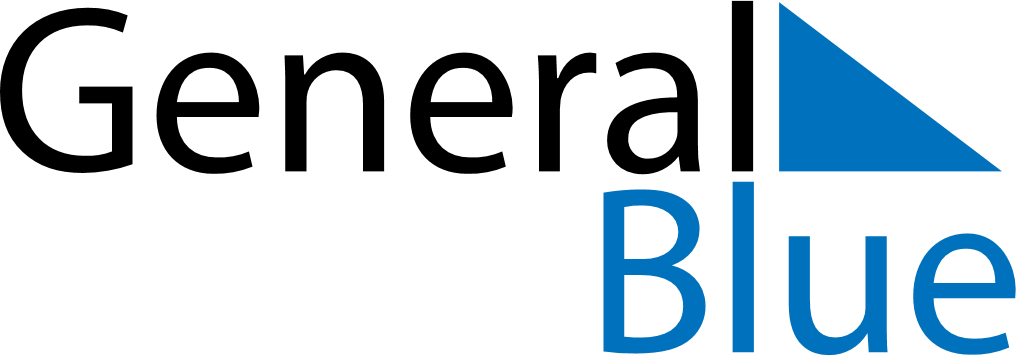 March 2118March 2118March 2118March 2118March 2118SundayMondayTuesdayWednesdayThursdayFridaySaturday12345678910111213141516171819202122232425262728293031